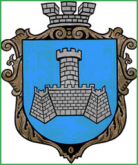 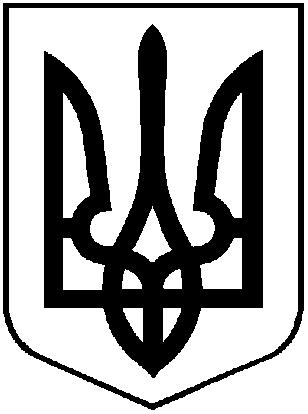 УКРАЇНАХМІЛЬНИЦЬКА МІСЬКА РАДАВІННИЦЬКОЇ ОБЛАСТІВиконавчий комітетР І Ш Е Н Н Я   від  23 травня 2019 року                                                                №206Про розгляд клопотань юридичних та фізичних осіб з питань видалення деревонасаджень у  м. ХмільникуРозглянувши клопотання  юридичних та фізичних осіб з питань видалення деревонасаджень у  м. Хмільнику,  враховуючи матеріали  комісії  з  питань визначення стану зелених насаджень у м. Хмільнику, а саме – акти обстеження зелених насаджень, що підлягають видаленню від 12.04.2019 р. та 15.04.2019 р., відповідно до Правил благоустрою території міста Хмільника, затверджених рішенням 45 сесії міської ради 5 скликання від 26.02.2009 року №491, постанови Кабінету Міністрів України від 01 серпня 2006 року №1045 «Про затвердження Порядку видалення дерев, кущів, газонів і квітників у населених пунктах», наказу Міністерства будівництва, архітектури та житлово-комунального господарства України від 10 квітня 2006 року № 105 «Про затвердження Правил утримання зелених насаджень у населених пунктах України», наказу Міністерства регіонального розвитку, будівництва та житлово-комунального господарства України від 23.04.2018 р. №100 «Планування і забудова територій ДБН Б.2.2-12:2018», рішення  виконавчого комітету Хмільницької міської ради № 83 від 28.02.2018 року  «Про затвердження в новому складі  постійно діючої комісії з питань визначення стану зелених насаджень в м. Хмільнику», керуючись ст. 30,  59 Закону України «Про місцеве самоврядування в Україні», виконком Хмільницької міської  радиВ И Р І Ш И В :Комунальному підприємству «Хмільниккомунсервіс»:1.1. Дозволити видалення одного дерева  породи груша,  що знаходиться на загальноміській території біля багатоквартирного будинку по вул. Небесної Сотні, 4, яке має  незадовільний  стан, розташоване на відстані 3 метри від зовнішньої стіни (аварійне, сухостійне);- видалення одного дерева  породи липа, що знаходиться на загальноміській території біля багатоквартирного будинку по вул. Монастирська, 79а, яке має  незадовільний  стан (нахил стовбура > 300, аварійно - небезпечне);- дозволити видалення дванадцяти дерев породи тополя, які мають незадовільний стан (аварійні, сухостійні), що знаходяться на загальноміській території навпроти газового господарства по вул. Північна;- дозволити видалення одного дерева породи горіх, яке має незадовільний стан, затіняє вікна будинку, розташоване на відстані 4 метри від зовнішньої стіни, що знаходиться на загальноміській території біля багатоквартирного будинку по вул. Виноградна, 2;- формувальне обрізування одного дерева породи липа, що знаходиться на загальноміській території біля домоволодіння по вул. С. Муравського, 17, яке має задовільний  стан;- санітарне обрізування чотирьох дерев породи липа, що знаходяться на загальноміській території в’їзд на просп. Вернадського з вул. 1 Травня, які мають задовільний  стан;- санітарне обрізування одного дерева породи горіх, що знаходиться на загальноміській території біля багатоквартирного будинку по вул. 1 Травня, 9, яке має задовільний  стан;- санітарне обрізування одного дерева породи дуб, що знаходиться на загальноміській території біля власного нерухомого майна по вул. Сиротюка, 2, яке має задовільний  стан.КП «Хмільниккомунсервіс» деревину від зрізаних  дерев, зазначених  в пункті  1.1  цього рішення,   оприбуткувати через бухгалтерію, а гілки та непридатну деревину утилізувати, склавши відповідний акт;1.3. КП «Хмільниккомунсервіс» після видалення аварійних дерев, провести роботу щодо відновлення території новими саджанцями.2.  Управлінню освіти Хмільницької міської ради 2.1.  Дозволити видалення семи дерев породи ялина та одного дерева породи каштан, що знаходяться на території Комунального закладу «Соколівський заклад загальної середньої освіти І-ІІ ступенів» Хмільницької міської ради по вул. Гагаріна, 101 с. Соколова, Хмільницького р-ону, Вінницької обл, які мають  незадовільний  стан (розташовані на відстані 2 метри від зовнішньої стіни, аварійні) та підлягають зрізуванню ( державний акт на право користування землею № 143 від 01 листопада 1976 року); 2.2. Управлінню освіти Хмільницької міської ради (Коведа Г.І.) деревину від зрізаних дерев, зазначених в пункті 2.1 цього рішення,  оприбуткувати через  бухгалтерію, гілки та непридатну деревину утилізувати, склавши відповідний акт.2.3. Управлінню освіти Хмільницької міської ради (Коведа Г.І.) після видалення зазначених в п. 2.1 цього рішення  дерев,   провести роботу щодо відновлення території новими саджанцями.3. Медичному реабілітаційному центру «Південний Буг»:3.1. Дозволити видалення чотирнадцяти дерев різних порід,  що знаходяться на території  Медичного реабілітаційного центру «Південний Буг» по вул. Шевченка, 25, які мають  незадовільний  стан (аварійні, сухостійні); - дозволити видалення п’яти дерев різних порід, що знаходяться на території  Медичного реабілітаційного центру «Південний Буг» по вул. Шевченка, 25, які мають незадовільний стан (нахил стовбура > 300, аварійно-небезпечні); (Державний акт на право постійного користування земельною ділянкою серія ВН № 0070 від 03 березня 1995 року).3.2. Деревину від зрізаних дерев, зазначених в пункті 3.1 цього рішення,  оприбуткувати через бухгалтерію, гілки та непридатну деревину утилізувати, склавши відповідний акт;3.3. Після видалення зазначених в п. 3.1 цього рішення  дерев, провести роботу щодо відновлення території новими саджанцями.4. Контроль за виконанням цього рішення покласти на заступника міського голови з питань діяльності виконавчих органів міської ради  Загіку В.М.       Міський голова                                                                                С .Б. Редчик